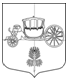 ВНУТРИГОРОДСКОЕ МУНИЦИПАЛЬНОЕ ОБРАЗОВАНИЕ САНКТ-ПЕТЕРБУРГА МУНИЦИПАЛЬНОГО ОКРУГА СОСНОВАЯ ПОЛЯНАМЕСТНАЯ АДМИНИСТРАЦИЯП О С Т А Н О В Л Е Н И Е«Об утверждении муниципальной программывнутригородского муниципального образования Санкт-Петербургамуниципального округа СОСНОВАЯ ПОЛЯНА «Участие в профилактике терроризма и экстремизма, а также в минимизации и (или) ликвидации последствий их проявлений на территории муниципального образования в форме и порядке, установленных федеральным законодательством и законодательством Санкт-Петербурга» на 2020 год »           В соответствии с Бюджетным кодексом Российской Федерации, Федеральным законом от 06.10.2003 №131-ФЗ «Об общих принципах организации местного самоуправления в Российской Федерации», Законом Санкт-Петербурга от 23.09.2009 № 420-79 «Об организации местного самоуправления в Санкт-Петербурге», Федеральным законом от 06.03.2016г. «О противодействию терроризму», Федеральным законом от 23.06.2016 №182-ФЗ «Об основах системы профилактики правонарушений в Российской Федерации», Уставом внутригородского муниципального образования Санкт-Петербурга муниципального округа СОСНОВАЯ ПОЛЯНА:1. Утвердить муниципальную программу на 2020 год «Участие в профилактике терроризма и экстремизма, а также в минимизации и (или) ликвидации последствий их проявлений на территории муниципального образования в форме и порядке, установленных федеральным законодательством и законодательством Санкт-Петербурга», согласно Приложению №1 к настоящему Постановлению.2. Постановление вступает в силу с момента его подписания.3. Контроль исполнения настоящего Постановления оставляю за собой.Врио главы Местной администрации					МО СОСНОВАЯ ПОЛЯНА	                                                                         М.З. БабаевПриложение № 1к Постановлению №____от _________УтверждаюВрио главы Местной администрацииМО СОСНОВАЯ ПОЛЯНА                                                                             ______________ М.З.Бабаёв      ПАСПОРТМуниципальной программы внутригородского муниципального образованияСанкт-Петербурга муниципального округа СОСНОВАЯ ПОЛЯНА на 2020 год «Участие в профилактике терроризма и экстремизма, а также в минимизации и (или) ликвидации последствий их проявлений на территории муниципального образования в форме и порядке, установленных федеральным законодательством и законодательством Санкт-Петербурга»Перечень мероприятий муниципальной программы на 2020 год«Участие в профилактике терроризма и экстремизма, а также минимизации и (или) ликвидации последствий проявления терроризма и экстремизма на территории муниципального образования»Код бюджетной классификации 939 0709 79500 00521 24407.08.2020Санкт-Петербург№1-24Ответственный исполнитель программыМестная администрация внутригородского муниципального образования Санкт-Петербурга муниципального округа СОСНОВАЯ ПОЛЯНА.Основания для разработки программы- Конституция Российской Федерации;- Федеральный закон от 25.07.2002 № 114-ФЗ «О противодействии экстремистской деятельности»;- Федеральный закон от 06.03.2006 № 35-ФЗ «О противодействии терроризму»;- Федеральный закон от 26.09.1997 N 125-ФЗ "О свободе совести и о религиозных объединениях»- Федеральный закон от 21.12.1994 № 69-ФЗ «О пожарной безопасности»;- Федеральный закон от 06.10.2003 № 131 «Об общих принципах организации местного самоуправления в Российской Федерации»;- Стратегия противодействия экстремизму в Российской Федерации до 2025 года (утвержденная Президентом РФ 28.11.2014 г., Пр-2753), - Стратегия национальной безопасности Российской Федерации, (утвержденная Президентом РФ, утвержденная Указом от 31.12.2015 N 683); - Концепции противодействия терроризму в Российской Федерации (утвержденные Президентом РФ 05.10.2009);- Концепции общественной безопасности в Российской Федерации, (утвержденные Президентом РФ 14.11.2013 № Пр-2685);- Доктрина информационная безопасности России (утвержденная Указом Президента РФ от 05.12.2016 № 646);- Постановления Правительства РФ от 25.04.2012 N 390 "О противопожарном режиме" (вместе с "Правилами противопожарного режима в Российской Федерации");- Комплексный план противодействия идеологии терроризма в РФ на 2019-2023 годы;- Закон Санкт-Петербурга от 23.09.2009 № 420-79 «Об организации местного самоуправления в Санкт-Петербурге»;- Устав внутригородского муниципального образования Санкт-Петербурга муниципального округа СОСНОВАЯ ПОЛЯНА.Цели программы:- защита основ конституционного строя Российской Федерации, общественной безопасности, прав и свобод граждан от экстремистских угроз.- противодействие возможным фактам проявления терроризма и экстремизма на территории муниципального образования СОСНОВАЯ ПОЛЯНА;- правовое воспитание молодежи на основе действующего законодательства любых проявлений дискриминации, насилия, расизма и экстремизма на национальной и конфессиональной почве;- формирование толерантной среды на основе ценностей     многонационального российского общества, общероссийской гражданской идентичности и культурного самосознания, принципов соблюдения прав и свобод человека;- достижение необходимого уровня правовой культуры граждан как основы толерантного	сознания и поведения; - формирование в молодежной среде мировоззрения и духовно-нравственной атмосферы этнокультурного взаимоуважения, основанных на принципах уважения прав и свобод человека, стремления к межэтническому миру и согласию, готовности к диалогу.Задачи программы:- воспитание культуры толерантности и межнационального согласия;- достижение необходимого уровня правовой культуры молодёжи, как основы толерантного сознания и поведения;- формирование в молодежной среде мировоззрения и духовно-нравственной атмосферы этнокультурного взаимоуважения, основанных на принципах уважения прав и свобод человека, стремления к межэтническому миру и согласию, готовности к диалогу;- общественное осуждение и пресечение на основе действующего законодательства любых проявлений дискриминации, насилия, расизма и экстремизма на национальной и конфессиональной почве.- разработка и реализация мероприятий и по работе с молодежью, направленных на формирование у подрастающего поколения позитивных установок на этническое многообразие;- организация в средствах массовой информации, информационно-телекоммуникационных сетях, включая сеть "Интернет", информационного сопровождения деятельности органов местного самоуправления, институтов гражданского общества и организаций по противодействию экстремизму, а также реализация эффективных мер информационного противодействия распространению идеологии экстремизма;- мотивирование граждан к информированию государственных органов о ставших им известными фактах подготовки к осуществлению экстремистской деятельности, а также о любых обстоятельствах, которые могут способствовать предупреждению экстремистской деятельности, ликвидации или минимизации ее последствий;- подготовка и распространение информационных материалов о предупреждении и пресечении экстремистской деятельности, ориентированных на повышение бдительности российских граждан, формирование у них чувства заинтересованности в противодействии экстремизму, а также чувства сопричастности деятельности государства в этой сфере.Этапы и сроки реализации программы2020 годОбъемы бюджетных ассигнований программы (тыс. руб.)355,0Источники финансирования программыМестный бюджет внутригородского муниципального образования Санкт-Петербурга муниципального округа СОСНОВАЯ ПОЛЯНА на 2020 год.Ожидаемые результаты реализации программыРеализация мероприятий, предусмотренных программой, позволит:- обеспечить условия для успешной социокультурной адаптации молодежи;- противодействовать проникновению в общественное сознание идей религиозного фундаментализма, экстремизма и нетерпимости;- совершенствовать формы и методы работы органа местного самоуправления по профилактике проявлений ксенофобии, национальной и расовой нетерпимости, противодействию этнической дискриминации;- создать эффективную систему правовых, организационных и идеологических механизмов противодействия экстремизму, этнической и религиозной нетерпимости;- повысить бдительность жителей муниципального образования и уровня информированности о действиях в случае возникновения угроз террористического и экстремистского характера;- способствовать отсутствию террористических и экстремистских проявлений на территории муниципального образования.№ 
п/пНаименование
мероприятияПериод проведенияСумма (тыс. руб.)Кол-во участников(человек)Изготовление печатной продукции по профилактике терроризма и экстремизма для раздачи населению МОапрель15,02000Организация мероприятий по правовому просвещению и предупреждению молодёжи по вопросам противодействия терроризму и экстремизмусентябрь-декабрь65,0500Организация и проведение публичной акции «День солидарности в борьбе с терроризмом»сентябрь75,0800Организация и проведение деловой игры «Дорога добра в соцсетях»сентябрь-декабрь50,0400Организация и проведение профилактических мероприятий по антитеррору и противодействию экстремизму для жителей МОсентябрь-декабрь85,0300Организация и проведение мероприятий по профилактике терроризма и экстремизма среди жителей МО (видеосюжеты, тематические встречи, аудиосюжеты)сентябрь-декабрь 65,01400Размещение на официальном сайте и в местных печатных СМИ МО СОСНОВАЯ ПОЛЯНА публикаций по антитеррору и противодействию экстремизму ежемесячноБез финансированияЖители Проведение мониторинга средств массовой информации и информационно-телекоммуникационных сетей, включая сеть «Интернет», в целях пресечения распространения экстремистских материалов, в том числе содержащие призывы к подготовке террористических актов.ежемесячноБез финансированияЖителиИТОГО (тыс. руб.)355,0